                  CASSELMAN PUBLIC LIBRARY                 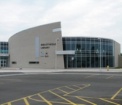 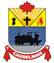 764, RUE BRÉBEUF, C .P.340CASSELMAN, ONK0A 1M0Téléphone : 613-764-5505  Télécopieur : 613-764-5507TO BOARD MEMBERS :(PLEASE REFER TO FRENCH VERSION FOR DETAILS)The Casselman Public Library understands the need to recognize and embrace the principles of Truth and Reconciliation with Ontario’s Indigenous population, as outlined in the Truth and Reconciliation Commission Report.  Section 1: DeclarationWith this understanding, the Casselman Public Library acknowledges the First Peoples on whose traditional territories we live and work.  We believe that acknowledging territory shows recognition of and respect for Indigenous Peoples, both in the past and the present. We believe that the territorial acknowledgement is not simply a pro forma statement made before a meeting, but a vital part of the business.  We believe that recognition and respect are essential elements of establishing healthy, reciprocal relations and are key to reconciliation.  The Casselman Public Library will use this Respect and Acknowledgement Declaration at the beginning of all meetings held at the library.“We [I] would like to begin by acknowledging that the land on which we gather is the traditional unceded territory of the Algonquin Anishinabe People.”Section 2: CollectionThe Casselman Public Library will provide collections relating to Indigenous cultures, languages and peoples, including books, audio and video materials.  Our collection will include titles by and about First Nation communities, and will include titles presented in the First Nation Communities Read program.  Our teen and adult materials will also include First Nations and Metis graphic novels.Section 3: ServicesThe Casselman Public Library will provide welcoming spaces and library services to Indigenous peoples, and share elements of First Nations culture with non-Indigenous persons.Policy Type:FoundationPolicy Number:FN-05Policy Title:Respect and Acknowledgement DeclarationInitial Policy Approval Date:Last Review/Revision Date:Year of Next Review: